10U GirlsWeek 1Sunday, January 24 Metro PCS10:55 AM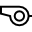 Sporting Club Lady MinersVMatildasJimmy John's11:30 AMMidwest WingsVOrland StingMetro PCS11:35 AMAjax FCVBlue AngelsWeek 2Sunday, January 31 Metro PCS10:55 AMMatildasVMidwest WingsJimmy John's11:30 AMBlue AngelsVOrland StingMetro PCS11:35 AMSporting Club Lady MinersVAjax FCWeek 3Sunday, February 7 Metro PCS10:55 AMOrland StingVSporting Club Lady MinersJimmy John's11:30 AMAjax FCVMatildasMetro PCS11:35 AMMidwest WingsVBlue AngelsWeek 4Sunday, February 14 Metro PCS10:55 AMAjax FCVMidwest WingsJimmy John's11:30 AMMatildasVOrland StingMetro PCS11:35 AMSporting Club Lady MinersVBlue AngelsWeek 5Sunday, February 21 Metro PCS10:55 AMMidwest WingsVSporting Club Lady MinersJimmy John's11:30 AMOrland StingVAjax FCMetro PCS11:35 AMBlue AngelsVMatildasWeek 6Sunday, February 28 Metro PCS10:55 AMOrland StingVMidwest WingsJimmy John's11:30 AMBlue AngelsVAjax FCMetro PCS11:35 AMMatildasVSporting Club Lady MinersWeek 7Sunday, March 7 Metro PCS10:55 AMAjax FCVSporting Club Lady MinersJimmy John's11:30 AMOrland StingVBlue AngelsMetro PCS11:35 AMMidwest WingsVMatildasWeek 8Sunday, March 14 Metro PCS10:55 AMBlue AngelsVMidwest WingsJimmy John's11:30 AMMatildasVAjax FCMetro PCS11:35 AMSporting Club Lady MinersVOrland Sting